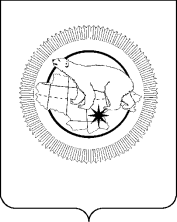 КОМИТЕТ ГОСУДАРСТВЕННОГО РЕГУЛИРОВАНИЯ ЦЕН И ТАРИФОВ ЧУКОТСКОГО АВТОНОМНОГО ОКРУГАПОСТАНОВЛЕНИЕ от «    »               2022 года №     - м/г. АнадырьОб утверждении требований к программам в области энергосбережения и повышения энергетической эффективности организаций, осуществляющих регулируемые виды деятельности в сфере водоснабжения и водоотведения, в области обращения с  твердыми коммунальными отходами на территории Чукотского автономного округа в сфере водоснабжения и водоотведения, в области обращения с твердыми коммунальными отходамиВ соответствии с Федеральным законом от 23 ноября 2009 года № 261-ФЗ «Об энергосбережении и о повышении энергетической эффективности и о внесении изменений в отдельные законодательные акты Российской Федерации», постановлением Правительства Российской Федерации от 15 мая 2010 года № 340 «О порядке установления требований к программам в области энергосбережения и повышения энергетической эффективности организаций, осуществляющих регулируемые виды деятельности» и на основании Положения о Комитете государственного регулирования цен и тарифов Чукотского автономного округа, утвержденного постановлением Правительства Чукотского автономного округа от 7 июня 2007 года № 75, Комитет государственного регулирования цен и тарифов Чукотского автономного округа,п о с т а н о в л я е т:Установить Требования к программам в области энергосбережения и повышения энергетической эффективности организаций, осуществляющих регулируемые виды деятельности, в случае, если цены (тарифы) на товары, услуги таких организаций подлежат установлению Комитетом государственного регулирования цен и тарифов Чукотского автономного округа (далее - Требования), согласно приложению № 1 к настоящему постановлению.Установить, что Требования распространяются на организации, осуществляющие регулируемые виды деятельности на территории Чукотского автономного округа, указанные в приложении № 2 к настоящему постановлению.Организациям, указанным в приложении № 2 к настоящему постановлению, привести программы в области энергосбережения и повышения энергетической эффективности в соответствие с установленными настоящим постановлением Требованиями в срок не позднее трех месяцев с момента вступления в силу настоящего постановления.Настоящее постановление разместить (опубликовать) на официальной странице Комитета государственного регулирования цен и тарифов Чукотского автономного округа в информационно-телекоммуникационной сети «Интернет» и «Официальном интернет портале правовой информации» www.pravo.gov.ru. Настоящее постановление вступает в силу с момента его официального опубликования.Председатель Комитета	Е.В. КовальскаяПриложение № 1к постановлениюКомитета государственногорегулирования цен и тарифовЧукотского автономного округаот              2022 №Требованияк программам в области энергосбережения и повышенияэнергетической эффективности организаций, осуществляющихрегулируемые виды деятельности в сфере водоснабжения и водоотведения, в области обращения с  твердыми коммунальными отходами на территории Чукотского автономного округаОбщие положенияТребования к программам в области энергосбережения и повышения энергетической эффективности организаций, осуществляющих регулируемые виды деятельности, в случае, если цены (тарифы) на товары, услуги таких организаций подлежать установлению Комитетом государственного регулирования цен и тарифов Чукотского автономного округа (далее - Требования), установлены в целях реализации норм Федерального закона от 23 ноября 2009 года № 261-ФЗ «Об энергосбережении и о повышении энергетической эффективности и о внесении изменений в отдельные законодательные акты Российской Федерации» (с последующими изменениями) и в соответствии с Правилами установления требований к программам в области энергосбережения и повышения энергетической эффективности организаций, осуществляющих регулируемые виды деятельности утвержденными постановлением Правительства Российской Федерации от 15 мая 2010 года № 340 .Программы в области энергосбережения и повышения энергетической эффективности (далее - Программы энергосбережения) регулируемых организаций (в отношении регулируемых организаций, осуществляющих аналогичные виды регулируемой деятельности и имеющих сходные друг с другом экономические, технические характеристики и условия деятельности), государственное регулирование цен (тарифов) на товары (услуги) которых осуществляется Комитетом государственного регулирования цен и тарифов Чукотского автономного округа (далее - Комитет), разрабатывается:на срок не менее 3 лет;на срок действия инвестиционной программы в случае, если организация, осуществляющая регулируемые виды деятельности на территории Чукотского автономного округа, разрабатывает инвестиционную программу, срок действия которой превышает 3 года;на срок действия долгосрочных тарифов в случае, если для организации, осуществляющей регулируемые виды деятельности на территории Чукотского автономного округа, устанавливаются долгосрочные тарифы.В случаях владения организацией объектами недвижимости (зданиями, строениями, сооружениями, земельными участками), используемыми для осуществления регулируемой деятельности на правах аренды, оперативного управления, хозяйственного ведения и другое, Программа энергосбережения согласовывается с собственником данного имущества, если иное не предусмотрено законодательством Российской Федерации или договором. Требования распространяются на программы в области энергосбережения и повышения энергетической эффективности организаций, осуществляющих регулируемую деятельность в сферах водоснабжения и водоотведения, в области обращения с твердыми коммунальными отходами (далее – регулируемые организации).Программа в области энергосбережения и повышения энергетической эффективности (далее - Программа) формируется на бумажном носителе, утверждается руководителем регулируемой организации и с приложением сопроводительного письма направляется в Комитет государственного регулирования цен и тарифов Чукотского автономного округа (далее - Комитет) на бумажном носителе или в электронном виде для рассмотрения ее на соответствие Требованиям и учета ее при принятии решений об установлении тарифов. Программа, представленная в виде электронного документа, подписывается с использованием средств информационно-коммуникационных технологий, предусматривающих обязательную авторизацию заявителя в единой системе идентификации и аутентификации (каждый файл, либо архив документов).Срок предоставления Программы в Комитет для регулируемых организаций соответствует сроку направления в Комитет заявления (предложения) об установлении тарифов.Комитет проверяет представленную Программу на предмет ее соответствия настоящим Требованиям в течение 10 рабочих дней со дня предоставления регулируемыми организациями Программ.Программу, соответствующую настоящим Требованиям, Комитет учитывает при принятии решений об установлении тарифов.В случае если Программа представлена в составе заявления (предложения) об установлении тарифов не в полном объеме, либо представленная Программа не соответствует Требованиям, рассмотрение Программы приостанавливается, она возвращается регулируемой организации с указанием причин возврата.Доработанная с учетом замечаний Комитета Программа должна быть представлена в Комитет и зарегистрирована в Комитете не позднее чем через 10 рабочих дней с момента направления Комитетом уведомления о возврате Программы.Комитет вправе запрашивать у регулируемой организации в письменной форме дополнительные материалы и сведения, необходимые, в том числе, для обоснования необходимости и стоимости мероприятий Программы, указав форму и сроки предоставления, а регулируемая организация обязана представить запрошенные материалы и сведения.Доработанная с учетом замечаний Комитета Программа и представленная в адрес Комитета повторно, рассматривается в порядке, установленном в пунктах 5 и 6 настоящих Требований.Отчетность формируется с нарастающим итогом с начала действия Программы и в разрезе отчетного периода на бумажном носителе и в электронном виде. Ежегодная отчетность представляется регулируемой организацией в Комитет до 1 февраля года, следующего за отчетным.Требования к Программам устанавливаются постановлением Комитета до 1 апреля года, в котором истекает срок ранее установленных требований.Установленные Требования к Программам могут ежегодно корректироваться с учетом прогноза социально-экономического развития Российской Федерации, разработанного на очередной финансовый год.Дополнительно к Программе энергосбережения Комитет вправе запросить отчет, о проведении энергетического обследования предусмотренный положениями Федерального закона от 23 ноября 2009 года № 261-ФЗ «Об энергосбережении и о повышении энергетической эффективности и о внесении изменений в отдельные законодательные акты Российской Федерации», в том числе в части проведения последнего энергетического обследования с приложением энергетического паспорта организации.Требования к форме и содержанию Программ энергосбереженияФорма Программ энергосбережения должна соответствовать требованиям к форме программы в области энергосбережения и повышения энергетической эффективности для организаций, осуществляющих регулируемые виды деятельности, и отчетности о ходе её реализации, установленным приказом Министерства энергетики Российской Федерации от 30 июня 2014 года № 398 «Об утверждении требований к форме программ в области энергосбережения и повышения энергетической эффективности организаций с участием государства и муниципального образования, организаций, осуществляющих регулируемые виды деятельности, и отчетности о ходе их реализации».Программы энергосбережения должны содержать:сведения о целевых показателях в области энергосбережения и повышения энергетической эффективности, достижение которых обеспечивается в результате реализации соответствующей Программы энергосбережения согласно приложению № 1 к настоящим Требованиям;перечень обязательных мероприятий по энергосбережению и повышению энергетической эффективности и сроки их проведения согласно приложению № 2 к настоящим Требованиям;сведения о показателях энергетической эффективности объектов, создание или модернизация которых планируется производственными или инвестиционными программами организаций, осуществляющих регулируемые виды деятельности согласно приложению № 3 к настоящим Требованиям;информацию об источниках финансирования мероприятий по энергосбережению и повышению энергетической эффективности согласно приложению № 4 к настоящим Требованиям.Программы энергосбережения должны обеспечивать использование регулируемыми организациями осветительных устройств с использованием светодиодов на период своего действия до уровня не менее 75 процентов общего объема используемых осветительных устройств.Рекомендации по формированию документации Программы энергосбереженияВ состав документации Программы энергосбережения входят:титульный лист Программы энергосбережения;паспорт Программы энергосбережения;пояснительная записка к Программе энергосбережения;форма перечня мероприятий, основной целью которых является энергосбережение и (или) повышение энергетической эффективности;форма целевых и прочих показателей Программы энергосбережения;информация об источниках финансирования мероприятий по энергосбережению и повышению энергетической эффективности с разбивкой по годам, с документами и материалами, обосновывающими стоимость и необходимость реализации энергосберегающих мероприятий;технико-экономический анализ Программы энергосбережения.Титульный лист Программы энергосбережения оформляется по форме, приведенной в приложении № 5 к настоящим Требованиям.Паспорт Программы энергосбережения оформляется по форме, приведенной в приложении № 6 к настоящим Требованиям.Инструкция по формированию пояснительной записки к Программе энергосбережения приведена в приложении № 7 к настоящим Требованиям.Принципы формирования Программы энергосбережения по источникам финансирования мероприятийПри осуществлении государственного регулирования цен (тарифов) на товары, услуги организаций, осуществляющих регулируемые виды деятельности, должно предусматриваться сохранение за такими организациями экономии, полученной ими при осуществлении регулируемых видов деятельности в результате проведения мероприятий по сокращению объема используемых энергетических ресурсов (в том числе потерь энергетических ресурсов при их передаче), при условии, что затраты на проведение этих мероприятий не учтены и не будут учтены при установлении регулируемых цен (тарифов) на товары, услуги таких организаций, не финансировались и не будут финансироваться за счет бюджетных средств.При этом указанная экономия должна быть сохранена за организациями, осуществляющими регулируемые виды деятельности, и не может быть исключена из необходимой валовой выручки таких организаций на период не менее чем пять лет, следующего за периодом, в котором указанная экономия была достигнута, в том числе путем установления объема потерь энергетических ресурсов при их передаче, учитываемых при государственном регулировании цен (тарифов) на услуги по передаче энергетических ресурсов, на уровне, соответствующем уровню, имеющемуся до проведения мероприятий по энергосбережению и повышению энергетической эффективности, с учетом заданной при установлении долгосрочных тарифов динамики снижения.По истечении указанного срока цены (тарифы) на соответствующие товары, услуги должны устанавливаться с учетом полученной такими организациями экономии от проведения этих мероприятий и обеспечивать эффект для потребителей от указанной экономии, в том числе путем снижения объема потерь энергетических ресурсов при их передаче, подлежащего учету при установлении регулируемых цен (тарифов) на услуги по передаче энергетических ресурсов. Порядок, методы и принципы установления цен (тарифов) на товары, услуги организаций, осуществляющих регулируемые виды деятельности, с учетом положений настоящего пункта устанавливаются в соответствии с законодательством Российской Федерации о государственном регулировании цен (тарифов).Планирование источников финансирования производится на период действия Программы энергосбережения.В случае если в рамках Программы энергосбережения реализуются проекты инвестиционной программы организации, источники финансирования Программы энергосбережения рассчитываются на период реализации инвестиционной программы.Информация об источниках финансирования мероприятий по энергосбережению и повышению энергетической эффективности, приложение № 4 к настоящим Требованиям.Обязательные мероприятия по энергосбережению и повышению энергетической эффективностиОбязательные мероприятия являются основой Программ энергосбережения.Мероприятия по энергосбережению и повышению энергетической эффективности должны быть взаимоувязаны по срокам выполнения, по источникам и объемам финансирования, целевым показателям.Включение каждого мероприятия в Программу энергосбережения должно быть обосновано и увязано с текущим состоянием систем регулируемых организаций. Мероприятия должны быть ранжированы по приоритетности их реализации, при этом выбор приоритетов также должен быть обоснован.Целевое назначение исполнения каждого мероприятия должно быть представлено в виде цифрового показателя (целевого индикатора), отражающего размер экономии энергоресурсов.В состав мероприятий Программы энергосбережения должны входить мероприятия по созданию или модернизации объектов, реализуемые в соответствии с производственной программой, инвестиционной программой организации (при наличии), осуществляющей регулируемые виды деятельности на территории Чукотского автономного округа.При формировании Программы энергосбережения должны быть определены ожидаемый экономический и технологический эффект от реализации каждого из обязательных мероприятий и ожидаемый срок их окупаемости. Ожидаемый экономический и технологический эффект от реализации мероприятий и ожидаемые сроки их окупаемости определять в программах отдельно в отношении каждого мероприятия в следующем порядке:ожидаемый технологический эффект от реализации мероприятия определять как планируемое сокращение расхода энергетических ресурсов в результате его выполнения и рассчитывать на каждый год реализации программы на протяжении всего срока ее реализации как разницу ожидаемого значения показателя в году, предшествующем году начала осуществления данного мероприятия, и прогнозного значения показателя расхода энергетического ресурса в расчетном году реализации мероприятия в разрезе каждого вида энергетического ресурса;ожидаемый экономический эффект от реализации мероприятия определять как экономию расходов на приобретение (производство) энергетических ресурсов, достигнутую в результате его осуществления, рассчитанную на каждый год реализации программ на протяжении всего срока их реализации, исходя из ожидаемого объема снижения потребления соответствующего энергетического ресурса в расчетном году реализации мероприятия и прогнозных цен на энергетические ресурсы на соответствующий период в разрезе каждого вида энергетического ресурса.ожидаемый срок окупаемости мероприятия определять как период, в течение которого затраты на выполнение соответствующего мероприятия будут компенсированы суммарной величиной ожидаемого экономического эффекта от его реализации.Перечень плановых мероприятий Программы энергосбережения и расчеты по каждому мероприятию в отдельности представляются организацией в Комитет по форме, приведённой в приложении № 8 к настоящим Требованиям с разбивкой по годам.Показатели энергетической эффективностиПоказатели энергетической эффективности объектов устанавливаются:отдельно в отношении каждого осуществляемого регулируемой организацией регулируемого вида деятельности;в отношении всех или части объектов, создание или модернизация которых планируется производственной программой или инвестиционной программой регулируемой организации. Мониторинг реализации Программ энергосбереженияМониторинг реализации Программ энергосбережения осуществляет Комитет.Мониторинг осуществляется путем анализа ежегодных отчетов о реализации Программ энергосбережения, представляемых регулируемыми организациями.Ежегодные результаты о реализации Программ энергосбережения, должны быть представлены на бумажном носителе и в электронном виде в адрес Комитета до 1 февраля года, следующего за отчётным, в соответствии с требованиями к отчетности, установленными приказом Министерства энергетики РФ от 30 июня 2014 года № 398 «Об утверждении требований к форме программ в области энергосбережения и повышения энергетической эффективности организаций с участием государства и муниципального образования, организаций, осуществляющих регулируемые виды деятельности, и отчетности о ходе их реализации».ЦЕЛЕВЫЕ ПОКАЗАТЕЛИэнергосбережения и повышения энергетической эффективности, достижение которых должно быть обеспечено в результате реализации программ в области энергосбережения и повышения энергетической эффективности<*> В качестве начальных значений целевых показателей принимаются фактически достигнутые значения за 2021 год, выраженные в натуральных единицах. Программы могут содержать иные показатели, отражающие размер экономии энергетических ресурсов и (или) являющиеся целевыми индикаторами выполнения мероприятий по энергосбережению и повышению энергетической эффективности.<**> Изменение целевых показателей, предусмотренных программами, устанавливается в натуральных и относительных единицах измерения.ОБЯЗАТЕЛЬНЫЕ МЕРОПРИЯТИЯ по энергосбережению и повышению энергетической эффективностиПОКАЗАТЕЛИ ЭНЕРГЕТИЧЕСКОЙ ЭФФЕКТИВНОСТИобъектов, создание или модернизация которых планируется производственными или инвестиционными программами организаций, осуществляющих регулируемые виды деятельностиИСТОЧНИКИ ФИНАНСИРОВАНИЯ ПРОГРАММЫв области энергосбережения и повышения энергетической эффективности (в прогнозных ценах соответствующих лет) <*>тыс. руб. (без НДС)<*> В случае если организация разрабатывает программу, период действия которой превышает 3 года, источники финансирования программы рассчитываются на весь период действия программы. В случае если для организации устанавливаются долгосрочные тарифы, программа разрабатывается на период действия долгосрочных тарифов.Руководитель организации__________________________________(должность)__________________________________(Ф.И.О.)«____» _________________ 20______г.ТИТУЛЬНЫЙ ЛИСТПрограммы в области энергосбережения и повышения энергетической эффективностиПАСПОРТПРОГРАММА ЭНЕРГОСБЕРЕЖЕНИЯ И ПОВЫШЕНИЯ ЭНЕРГЕТИЧЕСКОЙ ЭФФЕКТИВНОСТИ_____________________________________________________________________________(наименование организации)на 20 ____-20 ____ годыИнструкцияпо формированию пояснительной записки к Программе энергосбережения1.	В пояснительной записке к Программе энергосбережения указывается:1.1.	информация об организации:основные виды деятельности организации;сведения о наличии зданий административного и административно-производственного назначения, в том числе сведения об общей площади зданий, общем объеме зданий и отапливаемом объеме зданий;сведения о наличии автотранспорта и спецтехники;сведения о количестве точек приема (поставки) электрической энергии, в том числе данные об их оснащении приборами учета, информация о количестве точек приема (поставки), оснащенных автоматизированной информационной измерительной системой, не оснащенных либо оснащенных с нарушением требований нормативной технической документации;сведения о количестве точек поставки энергетических ресурсов на хозяйственные нужды, в том числе с разделением по видам энергетических ресурсов (электроэнергия, тепловая энергия, газ, холодное и горячее водоснабжение), в том числе данные об их оснащении приборами учета;сведения о потреблении используемых энергетических ресурсов по видам этих энергетических ресурсов;текущее состояние в области энергосбережения и повышения энергетической эффективности организации;информация о достигнутых результатах в области энергосбережения и повышения энергетической эффективности организации за последние 5 лет;экономические показатели Программы энергосбережения организации, включающие в себя:затраты организации на Программу энергосбережения в натуральном выражении;затраты организации на Программу энергосбережения в процентном выражении от инвестиционной программы (при наличии);источники финансирования Программы энергосбережения, как на весь период действия, так и по годам;изменение уровня потерь энергетических ресурсов при их передаче или изменение потребления энергетических ресурсов для целей осуществления регулируемого вида деятельности в натуральном и денежном выражении по годам периода действия программы;изменение расхода энергетических ресурсов на хозяйственные нужды в натуральном выражении и денежном выражении по годам периода действия программы;краткое описание целей, целевых индикаторов и ожидаемых результатов исполнения Программы энергосбережения с точки зрения достигаемого социально-экономического эффекта с указанием сроков их достижения, а также финансовых средств и их источников;расчёты экономии энергетических ресурсов и сроков окупаемости мероприятий Программы энергосбережения. Перечень мероприятий, основной целью которых является энергосбережение и (или) повышение энергетической эффективности<*>Перечень мероприятий программы должен включать мероприятия, указанные в приложение № 2 к Требованиям к программам в области энергосбережения и повышения энергетической эффективности организаций, осуществляющих регулируемые виды деятельности на территории Чукотского автономного округа, регулируемые Комитетом государственного регулирования цен и тарифов Чукотского автономного округа, в соответствии с регулируемым видом деятельности.Приложение № 2к постановлению Комитета государственногорегулирования цен и тарифовЧукотского автономного округаот ___.__.2022 № ____Организации, осуществляющие регулируемые виды деятельности на территории Чукотского автономного округа, на которые распространяются требования к программам в области энергосбережения и повышения энергетической эффективностиПриложение № 1к Требованиям к программам в области энергосбережения и повышения энергетической эффективности организаций, осуществляющих регулируемые виды деятельности в сфере водоснабжения и водоотведения, в области обращения с  твердыми коммунальными отходами на территории Чукотского автономного округа № п/пНаименование вида деятельности/целевого показателя <*>Ед. изм.<**>1231.для организаций осуществляющих регулируемые виды деятельности в сфере водоснабжения и водоотведения 1.1Снижение потерь воды в водопроводных сетяхкуб. м, %1.2Снижение расхода электрической энергии на собственные нуждыкВт.ч, %1.3Снижение удельного расхода электрической энергии на холодное водоснабжениекВт.ч/куб. м, %1.4Увеличение доли отпуска воды потребителям по приборам учета%1.5Увеличение оснащенности зданий, строений, сооружений, находящихся в собственности организации или на другом законном основании, приборами учета используемых энергоресурсов: воды, природного газа, тепловой энергии, электрической энергии%1.6Сокращение удельного расхода электрической энергии в зданиях, строениях, сооружениях, находящихся в собственности организации или на другом законном основаниикВт.ч/кв. м, %1.7Сокращение удельного расхода тепловой энергии в зданиях, строениях, сооружениях, находящихся в собственности организации или на другом законном основанииГкал/куб. м, %1.8Сокращение удельного расхода горюче-смазочных материалов, используемых организацией при оказании услуг по холодному водоснабжениют.у.т./км, %1.9Увеличение доли использования осветительных устройств с использованием светодиодов в общем объеме используемых осветительных устройств%2.для организаций осуществляющих регулируемые виды деятельности в области обращения с твердыми коммунальными отходами2.1Снижение расхода электрической энергии на собственные нуждыкВт.ч, %2.2Увеличение оснащенности зданий, строений, сооружений, находящихся в собственности организации или на другом законном основании, приборами учета используемых энергоресурсов: воды, природного газа, тепловой энергии, электрической энергии%2.3Сокращение удельного расхода электрической энергии в зданиях, строениях, сооружениях, находящихся в собственности организации или на другом законном основаниикВт.ч/кв. м, %2.4Сокращение удельного расхода тепловой энергии в зданиях, строениях, сооружениях, находящихся в собственности организации или на другом законном основанииГкал/куб. м, %2.5Сокращение удельного расхода горюче-смазочных материалов, используемых организацией при оказании услуг по обработке, захоронению твердых коммунальных отходовт.у.т./км, %2.6Увеличение доли использования осветительных устройств с использованием светодиодов в общем объеме используемых осветительных устройств%2.7Удельный объем выбросов парниковых газов при захоронении твердых коммунальных отходовг/тПриложение № 2к Требованиям к программам в области энергосбережения и повышения энергетической эффективности организаций, осуществляющих регулируемые виды деятельности  в сфере водоснабжения и водоотведения, в области обращения с  твердыми коммунальными отходами на территории Чукотского автономного округа№ п/пНаименование вида деятельности/целевого показателя121.Мероприятия по модернизации оборудования, в том числе замена оборудование на оборудование с более высоким коэффициентом полезного действия, внедрение инновационных решений и энергосберегающих технологий2.Мероприятия по снижению потерь холодной и горячей воды при осуществлении регулируемых видов деятельности3.Мероприятия, направленные на снижение потребления энергетических ресурсов на собственные нужды при осуществлении регулируемых видов деятельности4.Мероприятия по оснащению зданий, строений, сооружений организации приборами учета используемых энергетических ресурсов5.Мероприятия по замене осветительных устройств зданий, строений, сооружений находящихся в собственности организации или принадлежащих ей на другом законном основании, на осветительные устройства с использованием светодиодов6.Мероприятия, направленные на снижение объема выбросов парниковых газов при производстве7.Мероприятия, направленные на модернизацию (строительство, реконструкция, техническое перевооружение) энергообъектов (энергетическое оборудование и сети) с использованием энергоэффективных технологий, внедрение инновационных решений8.Проведение энергетического обследования9.Проведение обучения ответственных за энергосбережение и повышение энергетической эффективности, в том числе по вопросам проведения энергетических обследований, подготовки и реализации энергосервисных контрактов (договоров)Приложение № 3к Требованиям к программам в области энергосбережения и повышения энергетической эффективности организаций, осуществляющих регулируемые виды деятельности в сфере водоснабжения и водоотведения, в области обращения с  твердыми коммунальными отходами  на территории Чукотского автономного округа№ п/пНаименование вида деятельности/целевого показателяЕд. изм.1231в сфере водоснабжения и водоотведения1.1.Доля потерь воды в централизованных системах водоснабжения при транспортировке в общем объеме воды, поданной в водопроводную сеть%1.2.Удельный расход электрической энергии, потребляемой в технологическом процессе подготовки питьевой воды, на единицу объема воды, отпускаемой в сетькВт.ч/куб.м1.3.Удельный расход электрической энергии, потребляемой в технологическом процессе транспортировке питьевой воды, на единицу транспортируемой водыкВт.ч/куб.м1.4.Удельное количество тепловой энергии, расходуемое на подогрев горячей водыГкал/куб.м1.5.Удельный расход электрической энергии, потребляемой в технологическом процессе очистки сточных вод, на единицу объема очищаемых сточных водкВт.ч/куб.м1.6.Удельный расход электрической энергии, потребляемой в технологическом процессе транспортировки сточных вод, на единицу объема транспортируемых сточных водкВт.ч/куб.м2в области обращения с твердыми коммунальными отходами2.1.Удельный расход электрической энергии, потребляемый при оказании услуг по обработке, захоронению и обезвреживанию твердых коммунальных отходов, на 1 куб. м твердых коммунальных отходовкВт.ч/куб.м2.2.Количество выработанной и отпущенной в сеть тепловой и электрической энергии, топлива, полученного из твердых коммунальных отходов, в расчете на 1 тонну твердых коммунальных отходов, поступивших на объект обезвреживания твердых коммунальных отходовДж/кгПриложение № 4к Требованиям к программам в области энергосбережения и повышения энергетической эффективности организаций, осуществляющих регулируемые виды деятельности  в сфере водоснабжения и водоотведения, в области обращения с  твердыми коммунальными отходами на территории Чукотского автономного округа№ п/пИсточник финансированияПлан года NПлан года N + 1План года N + 2План года N+iИтого1234561.Собственные средства1.1.Прибыль на развитие производства, в том числе:1.1.1.инвестиционная составляющая в тарифе1.1.2.от нерегулируемых видов деятельности1.1.3.от технологического присоединения (подключения)1.1.4.прочая прибыль…..…..…..…..1.2.Амортизация, в том числе:1.2.1.учтенная в тарифе1.2.2.неиспользованная прошлых лет (от регулируемых видов деятельности)1.2.3.прочая (в том числе амортизация от нерегулируемых видов деятельности)1.3.Средства на реализацию Программы, учтенные в тарифе (по целевой статье)1.4.Прочие собственные средства, в т.ч.:1.4.1.от регулируемых видов деятельности (расходы на сырье и материалы, ремонт подрядным способом, расходы на оплату труда)1.4.2.от нерегулируемых видов деятельности1.5.Остаток собственных средств на начало года (нераспределенная прибыль)2.Привлеченные средства2.1.Займы/кредиты2.2.Средства бюджета Чукотского АО2.3Прочие привлеченные средства3.Бюджетное финансирование, в том числе:3.1.средства федерального бюджета;3.2.средства областного бюджета;3.3.средства местного бюджета.…..…..ВСЕГО источников финансированияПриложение № 5к Требованиям к программам в области энергосбережения и повышения энергетической эффективности организаций, осуществляющих регулируемые виды деятельности  в сфере водоснабжения и водоотведения, в области обращения с  твердыми коммунальными отходами на территории Чукотского автономного округаНаименование организацииИННКППВид деятельностиТип отчётностиПлановый периодПлановый периодГод начала действия программыДлительность программыАдрес организацииАдрес организацииЮридический адресПочтовый адресРуководитель организацииРуководитель организацииФамилия, имя, отчествоДолжностьДолжностное лицо, ответственное за составление формыДолжностное лицо, ответственное за составление формыРеквизиты приказа (иной документ) о назначении ответственного за энергосбережение и повышение энергетической эффективностиФамилия, имя, отчествоДолжностьКонтактный телефонЕ-mail:Приложение № 6к Требованиям к программам в области энергосбережения и повышения энергетической эффективности организаций, осуществляющих регулируемые виды деятельности в сфере водоснабжения и водоотведения, в области обращения с  твердыми коммунальными отходами на территории Чукотского автономного округаОснование для разработки программы:Основание для разработки программы:Основание для разработки программы:Федеральный закон от 23 ноября 2009 г. № 261-ФЗ "Об энергосбережении и о повышении энергетической эффективности и о внесении изменений в отдельные законодательные акты Российской Федерации"Федеральный закон от 23 ноября 2009 г. № 261-ФЗ "Об энергосбережении и о повышении энергетической эффективности и о внесении изменений в отдельные законодательные акты Российской Федерации"Федеральный закон от 23 ноября 2009 г. № 261-ФЗ "Об энергосбережении и о повышении энергетической эффективности и о внесении изменений в отдельные законодательные акты Российской Федерации"Федеральный закон от 23 ноября 2009 г. № 261-ФЗ "Об энергосбережении и о повышении энергетической эффективности и о внесении изменений в отдельные законодательные акты Российской Федерации"Федеральный закон от 23 ноября 2009 г. № 261-ФЗ "Об энергосбережении и о повышении энергетической эффективности и о внесении изменений в отдельные законодательные акты Российской Федерации"Федеральный закон от 23 ноября 2009 г. № 261-ФЗ "Об энергосбережении и о повышении энергетической эффективности и о внесении изменений в отдельные законодательные акты Российской Федерации"Федеральный закон от 23 ноября 2009 г. № 261-ФЗ "Об энергосбережении и о повышении энергетической эффективности и о внесении изменений в отдельные законодательные акты Российской Федерации"Федеральный закон от 23 ноября 2009 г. № 261-ФЗ "Об энергосбережении и о повышении энергетической эффективности и о внесении изменений в отдельные законодательные акты Российской Федерации"Федеральный закон от 23 ноября 2009 г. № 261-ФЗ "Об энергосбережении и о повышении энергетической эффективности и о внесении изменений в отдельные законодательные акты Российской Федерации"Почтовый адрес:Почтовый адрес:Почтовый адрес:Ответственный за формирование программы (Ф.И.О., контактный телефон, e-mail):Ответственный за формирование программы (Ф.И.О., контактный телефон, e-mail):Ответственный за формирование программы (Ф.И.О., контактный телефон, e-mail):Дата начала и окончания действия программы:Дата начала и окончания действия программы:Дата начала и окончания действия программы:ГодЗатраты на реализацию программы, млн. руб. без НДСЗатраты на реализацию программы, млн. руб. без НДСДоля затрат в инвестиционной программе, направленная на реализацию мероприятий программы энергосбережения и повышения энергетической эффективностиТопливно-энергетические ресурсы (ТЭР)Топливно-энергетические ресурсы (ТЭР)Топливно-энергетические ресурсы (ТЭР)Топливно-энергетические ресурсы (ТЭР)Топливно-энергетические ресурсы (ТЭР)Топливно-энергетические ресурсы (ТЭР)Топливно-энергетические ресурсы (ТЭР)Топливно-энергетические ресурсы (ТЭР)Годвсегов т.ч. капитальныеДоля затрат в инвестиционной программе, направленная на реализацию мероприятий программы энергосбережения и повышения энергетической эффективностиПри осуществлении регулируемого вида деятельностиПри осуществлении регулируемого вида деятельностиПри осуществлении регулируемого вида деятельностиПри осуществлении регулируемого вида деятельностиПри осуществлении прочей деятельности, в т.ч. хозяйственные нуждыПри осуществлении прочей деятельности, в т.ч. хозяйственные нуждыПри осуществлении прочей деятельности, в т.ч. хозяйственные нуждыПри осуществлении прочей деятельности, в т.ч. хозяйственные нуждыГодвсегов т.ч. капитальныеДоля затрат в инвестиционной программе, направленная на реализацию мероприятий программы энергосбережения и повышения энергетической эффективностиСуммарные затраты ТЭРСуммарные затраты ТЭРЭкономия ТЭР в результате реализации программыЭкономия ТЭР в результате реализации программыСуммарные затраты ТЭРСуммарные затраты ТЭРЭкономия ТЭР в результате реализации программыЭкономия ТЭР в результате реализации программыГодвсегов т.ч. капитальныеДоля затрат в инвестиционной программе, направленная на реализацию мероприятий программы энергосбережения и повышения энергетической эффективностит у.т. тыс. руб. без НДСт у.т.тыс. руб. без НДСт у.т. тыс. руб. без НДС т у.т. тыс. руб. без НДС(базовый год)*ВСЕГО*Базовый год - предшествующий год году начала действия программы энергосбережения и повышения энергетической эффективности*Базовый год - предшествующий год году начала действия программы энергосбережения и повышения энергетической эффективности*Базовый год - предшествующий год году начала действия программы энергосбережения и повышения энергетической эффективности*Базовый год - предшествующий год году начала действия программы энергосбережения и повышения энергетической эффективности*Базовый год - предшествующий год году начала действия программы энергосбережения и повышения энергетической эффективности*Базовый год - предшествующий год году начала действия программы энергосбережения и повышения энергетической эффективности*Базовый год - предшествующий год году начала действия программы энергосбережения и повышения энергетической эффективности*Базовый год - предшествующий год году начала действия программы энергосбережения и повышения энергетической эффективности*Базовый год - предшествующий год году начала действия программы энергосбережения и повышения энергетической эффективности*Базовый год - предшествующий год году начала действия программы энергосбережения и повышения энергетической эффективности*Базовый год - предшествующий год году начала действия программы энергосбережения и повышения энергетической эффективности*Базовый год - предшествующий год году начала действия программы энергосбережения и повышения энергетической эффективностиСОГЛАСОВАНО(должность)(должность)(должность)(Ф.И.О.)(Ф.И.О.)(Ф.И.О.)(подпись)(подпись)(подпись)(должность)(должность)(должность)(Ф.И.О.)(Ф.И.О.)(Ф.И.О.)(подпись)(подпись)(подпись)Приложение № 7к Требованиям к программам в области энергосбережения и повышения энергетической эффективности организаций, осуществляющих регулируемые виды деятельности в сфере водоснабжения и водоотведения, в области обращения с  твердыми коммунальными отходами на территории Чукотского автономного округаПриложение № 8к Требованиям к программам в области энергосбережения и повышения энергетической эффективности организаций, осуществляющих регулируемые виды деятельности в сфере водоснабжения и водоотведения, в области обращения с  твердыми коммунальными отходами на территории Чукотского автономного округа№ п/пНаименование мероприятияОбъем выполнения (план) с разбивкой по годам действия программыОбъем выполнения (план) с разбивкой по годам действия программыОбъем выполнения (план) с разбивкой по годам действия программыОбъем выполнения (план) с разбивкой по годам действия программыПлановые численные значения экономии в обозначенной размерности с разбивкой по годам действия программыПлановые численные значения экономии в обозначенной размерности с разбивкой по годам действия программыПлановые численные значения экономии в обозначенной размерности с разбивкой по годам действия программыПлановые численные значения экономии в обозначенной размерности с разбивкой по годам действия программыПлановые численные значения экономии в обозначенной размерности с разбивкой по годам действия программыПлановые численные значения экономии в обозначенной размерности с разбивкой по годам действия программыПлановые численные значения экономии в обозначенной размерности с разбивкой по годам действия программыПлановые численные значения экономии в обозначенной размерности с разбивкой по годам действия программыПоказатели экономической эффективностиПоказатели экономической эффективностиПоказатели экономической эффективностиСрок амортизации, летЗатраты (план), млн руб. (без НДС) с разбивкой по годам действия программыЗатраты (план), млн руб. (без НДС) с разбивкой по годам действия программыСтатья затратИсточник финансирования№ п/пНаименование мероприятияОбъем выполнения (план) с разбивкой по годам действия программыОбъем выполнения (план) с разбивкой по годам действия программыОбъем выполнения (план) с разбивкой по годам действия программыОбъем выполнения (план) с разбивкой по годам действия программыед. измеренияВсего по годам экономия в указанной размерности______ г.______ г.______ г.______ г.______ г.______ г.Показатели экономической эффективностиПоказатели экономической эффективностиПоказатели экономической эффективностиСрок амортизации, летЗатраты (план), млн руб. (без НДС) с разбивкой по годам действия программыЗатраты (план), млн руб. (без НДС) с разбивкой по годам действия программыСтатья затратИсточник финансирования№ п/пНаименование мероприятияед. измерениявсего_______________ г._______________ г.ед. измеренияВсего по годам экономия в указанной размерностичисленное значение экономии в указанной размерностичисленное значение экономии, т у. т.численное значение экономии, млн руб.численное значение экономии в указанной размерностичисленное значение экономии, т у. т.численное значение экономии, млн руб.Дисконтируемый срок окупаемости, летВНД, %ЧДД, млн. руб.Срок амортизации, лет___________ г.___________ г.Статья затратИсточник финансирования123456789101112131415161718192021221Мероприятия по энергосбережению и повышению энергетической эффективности*Мероприятия по энергосбережению и повышению энергетической эффективности*Мероприятия по энергосбережению и повышению энергетической эффективности*Мероприятия по энергосбережению и повышению энергетической эффективности*Мероприятия по энергосбережению и повышению энергетической эффективности*Мероприятия по энергосбережению и повышению энергетической эффективности*Мероприятия по энергосбережению и повышению энергетической эффективности*Мероприятия по энергосбережению и повышению энергетической эффективности*Мероприятия по энергосбережению и повышению энергетической эффективности*Мероприятия по энергосбережению и повышению энергетической эффективности*Мероприятия по энергосбережению и повышению энергетической эффективности*Мероприятия по энергосбережению и повышению энергетической эффективности*Мероприятия по энергосбережению и повышению энергетической эффективности*Мероприятия по энергосбережению и повышению энергетической эффективности*Мероприятия по энергосбережению и повышению энергетической эффективности*Мероприятия по энергосбережению и повышению энергетической эффективности*Мероприятия по энергосбережению и повышению энергетической эффективности*Мероприятия по энергосбережению и повышению энергетической эффективности*Мероприятия по энергосбережению и повышению энергетической эффективности*Мероприятия по энергосбережению и повышению энергетической эффективности*Мероприятия по энергосбережению и повышению энергетической эффективности*1.1.Всего по мероприятиям:Исполнитель:(должность)(должность)(должность)(Ф.И.О.)(Ф.И.О.)(Ф.И.О.)(подпись)(подпись)(подпись)(должность)(должность)(должность)(Ф.И.О.)(Ф.И.О.)(Ф.И.О.)(подпись)(подпись)(подпись)№ п/пНаименование организации121.Услуги по холодному и горячему водоснабжению, водоотведению, технической воде и очистке сточных вод1.1.Муниципальное предприятие городского округа Анадырь «Городское коммунальное хозяйство»1.2.Государственное предприятие Чукотского автономного округа «Чукоткоммунхоз»1.3.Муниципальное предприятие жилищно-коммунального хозяйства Билибинского муниципального района1.4.Муниципальное предприятие "Чаунское районное коммунальное хозяйство" Чаунского муниципального района Чукотского автономного округа1.5.Муниципальное предприятие жилищно-коммунального хозяйства «Иультинское»1.6.Муниципальное унитарное предприятие Чукотского муниципального района «Айсберг»1.7.Общество с ограниченной ответственностью «Электро-Инчоун»1.8.Общество с ограниченной ответственностью «Тепло-Инчоун»	1.9.Общество с ограниченной ответственностью «АКВАНИКА-ПЕВЕК»1.10.Общество с ограниченной ответственностью «АКСУ»1.11.Филиал АО «Концерн Росэнергоатом» «Билибинская атомная станция»1.12.Общество с ограниченной ответственностью «Северо-Восточные Теплосети»1.13.Общество с ограниченной ответственностью «ЧукотТранс»1.14.Акционерное общество «Чукотэнерго»2.Услуги по обработке, захоронению и обезвреживанию твердых коммунальных отходов, в том числе услуги регионального оператора в сфере обращения с твердыми коммунальными отходами2.1.Муниципальное унитарное предприятие Чукотского муниципального района «Айсберг»2.2.Общество с ограниченной ответственностью «Андезит»2.3.Общество с ограниченной ответственностью «Анадырская транспортная компания»2.4.Общество с ограниченной ответственностью «Полигон»2.5.Общество с ограниченной ответственностью «Сервис Групп»2.6.Муниципальное предприятие жилищно-коммунального хозяйства Билибинского муниципального района2.7.Муниципальное предприятие жилищно-коммунального хозяйства «Иультинское»2.8.Муниципальное предприятие «Чаунское районное коммунальное хозяйство» Чаунского муниципального района Чукотского автономного округа2.9.Общество с ограниченной ответственностью «Региональная транспортная компания»